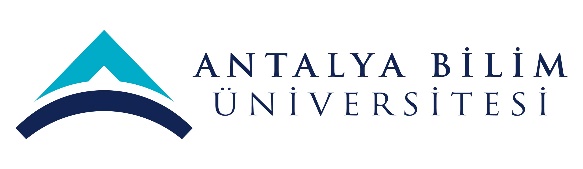 ECTS Course Description FormECTS Course Description FormECTS Course Description FormECTS Course Description FormECTS Course Description FormECTS Course Description FormECTS Course Description FormECTS Course Description FormECTS Course Description FormECTS Course Description FormECTS Course Description FormECTS Course Description FormECTS Course Description FormECTS Course Description FormECTS Course Description FormECTS Course Description FormECTS Course Description FormECTS Course Description FormECTS Course Description FormECTS Course Description FormECTS Course Description FormECTS Course Description FormPART I ( Senate Approval)PART I ( Senate Approval)PART I ( Senate Approval)PART I ( Senate Approval)PART I ( Senate Approval)PART I ( Senate Approval)PART I ( Senate Approval)PART I ( Senate Approval)PART I ( Senate Approval)PART I ( Senate Approval)PART I ( Senate Approval)PART I ( Senate Approval)PART I ( Senate Approval)PART I ( Senate Approval)PART I ( Senate Approval)PART I ( Senate Approval)PART I ( Senate Approval)PART I ( Senate Approval)PART I ( Senate Approval)PART I ( Senate Approval)PART I ( Senate Approval)PART I ( Senate Approval)PART I ( Senate Approval)PART I ( Senate Approval)PART I ( Senate Approval)PART I ( Senate Approval)PART I ( Senate Approval)Offering School  Tourism FacultyTourism FacultyTourism FacultyTourism FacultyTourism FacultyTourism FacultyTourism FacultyTourism FacultyTourism FacultyTourism FacultyTourism FacultyTourism FacultyTourism FacultyTourism FacultyTourism FacultyTourism FacultyTourism FacultyTourism FacultyTourism FacultyTourism FacultyTourism FacultyTourism FacultyTourism FacultyTourism FacultyTourism FacultyTourism FacultyOffering DepartmentGastronomy and Culinary ArtsGastronomy and Culinary ArtsGastronomy and Culinary ArtsGastronomy and Culinary ArtsGastronomy and Culinary ArtsGastronomy and Culinary ArtsGastronomy and Culinary ArtsGastronomy and Culinary ArtsGastronomy and Culinary ArtsGastronomy and Culinary ArtsGastronomy and Culinary ArtsGastronomy and Culinary ArtsGastronomy and Culinary ArtsGastronomy and Culinary ArtsGastronomy and Culinary ArtsGastronomy and Culinary ArtsGastronomy and Culinary ArtsGastronomy and Culinary ArtsGastronomy and Culinary ArtsGastronomy and Culinary ArtsGastronomy and Culinary ArtsGastronomy and Culinary ArtsGastronomy and Culinary ArtsGastronomy and Culinary ArtsGastronomy and Culinary ArtsGastronomy and Culinary ArtsProgram(s) Offered toGastronomy and Culinary ArtsGastronomy and Culinary ArtsGastronomy and Culinary ArtsGastronomy and Culinary ArtsGastronomy and Culinary ArtsGastronomy and Culinary ArtsGastronomy and Culinary ArtsGastronomy and Culinary ArtsGastronomy and Culinary ArtsGastronomy and Culinary ArtsGastronomy and Culinary ArtsGastronomy and Culinary ArtsGastronomy and Culinary ArtsMustMustMustMustMustMustMustMustMustMustMustMustMustProgram(s) Offered toProgram(s) Offered toCourse Code GAST 108GAST 108GAST 108GAST 108GAST 108GAST 108GAST 108GAST 108GAST 108GAST 108GAST 108GAST 108GAST 108GAST 108GAST 108GAST 108GAST 108GAST 108GAST 108GAST 108GAST 108GAST 108GAST 108GAST 108GAST 108GAST 108Course NameBasic Art EducationBasic Art EducationBasic Art EducationBasic Art EducationBasic Art EducationBasic Art EducationBasic Art EducationBasic Art EducationBasic Art EducationBasic Art EducationBasic Art EducationBasic Art EducationBasic Art EducationBasic Art EducationBasic Art EducationBasic Art EducationBasic Art EducationBasic Art EducationBasic Art EducationBasic Art EducationBasic Art EducationBasic Art EducationBasic Art EducationBasic Art EducationBasic Art EducationBasic Art EducationLanguage of InstructionEnglishEnglishEnglishEnglishEnglishEnglishEnglishEnglishEnglishEnglishEnglishEnglishEnglishEnglishEnglishEnglishEnglishEnglishEnglishEnglishEnglishEnglishEnglishEnglishEnglishEnglishType of CourseLectureLectureLectureLectureLectureLectureLectureLectureLectureLectureLectureLectureLectureLectureLectureLectureLectureLectureLectureLectureLectureLectureLectureLectureLectureLectureLevel of CourseUndergraduateUndergraduateUndergraduateUndergraduateUndergraduateUndergraduateUndergraduateUndergraduateUndergraduateUndergraduateUndergraduateUndergraduateUndergraduateUndergraduateUndergraduateUndergraduateUndergraduateUndergraduateUndergraduateUndergraduateUndergraduateUndergraduateUndergraduateUndergraduateUndergraduateUndergraduateHours per WeekLecture: 1Lecture: 1Lecture: 1Lecture: 1Lecture: 1Laboratory:Laboratory:Laboratory:Laboratory:Recitation: Recitation: Practical:  2Practical:  2Practical:  2Practical:  2Practical:  2Practical:  2Studio: Studio: Studio: Studio: Other: Other: Other: Other: Other: ECTS Credit33333333333333333333333333Grading ModeLetter GradeLetter GradeLetter GradeLetter GradeLetter GradeLetter GradeLetter GradeLetter GradeLetter GradeLetter GradeLetter GradeLetter GradeLetter GradeLetter GradeLetter GradeLetter GradeLetter GradeLetter GradeLetter GradeLetter GradeLetter GradeLetter GradeLetter GradeLetter GradeLetter GradeLetter GradePre-requisitesN/AN/AN/AN/AN/AN/AN/AN/AN/AN/AN/AN/AN/AN/AN/AN/AN/AN/AN/AN/AN/AN/AN/AN/AN/AN/ACo-requisitesN/AN/AN/AN/AN/AN/AN/AN/AN/AN/AN/AN/AN/AN/AN/AN/AN/AN/AN/AN/AN/AN/AN/AN/AN/AN/ARegistration RestrictionN/AN/AN/AN/AN/AN/AN/AN/AN/AN/AN/AN/AN/AN/AN/AN/AN/AN/AN/AN/AN/AN/AN/AN/AN/AN/AEducational ObjectiveThe purpose of the course is students to learn basic design concepts; form, pattern, composition, theme, organization, color, texture. Introduction do design problem solving skills. Abstract 2D and 3D design problems.The purpose of the course is students to learn basic design concepts; form, pattern, composition, theme, organization, color, texture. Introduction do design problem solving skills. Abstract 2D and 3D design problems.The purpose of the course is students to learn basic design concepts; form, pattern, composition, theme, organization, color, texture. Introduction do design problem solving skills. Abstract 2D and 3D design problems.The purpose of the course is students to learn basic design concepts; form, pattern, composition, theme, organization, color, texture. Introduction do design problem solving skills. Abstract 2D and 3D design problems.The purpose of the course is students to learn basic design concepts; form, pattern, composition, theme, organization, color, texture. Introduction do design problem solving skills. Abstract 2D and 3D design problems.The purpose of the course is students to learn basic design concepts; form, pattern, composition, theme, organization, color, texture. Introduction do design problem solving skills. Abstract 2D and 3D design problems.The purpose of the course is students to learn basic design concepts; form, pattern, composition, theme, organization, color, texture. Introduction do design problem solving skills. Abstract 2D and 3D design problems.The purpose of the course is students to learn basic design concepts; form, pattern, composition, theme, organization, color, texture. Introduction do design problem solving skills. Abstract 2D and 3D design problems.The purpose of the course is students to learn basic design concepts; form, pattern, composition, theme, organization, color, texture. Introduction do design problem solving skills. Abstract 2D and 3D design problems.The purpose of the course is students to learn basic design concepts; form, pattern, composition, theme, organization, color, texture. Introduction do design problem solving skills. Abstract 2D and 3D design problems.The purpose of the course is students to learn basic design concepts; form, pattern, composition, theme, organization, color, texture. Introduction do design problem solving skills. Abstract 2D and 3D design problems.The purpose of the course is students to learn basic design concepts; form, pattern, composition, theme, organization, color, texture. Introduction do design problem solving skills. Abstract 2D and 3D design problems.The purpose of the course is students to learn basic design concepts; form, pattern, composition, theme, organization, color, texture. Introduction do design problem solving skills. Abstract 2D and 3D design problems.The purpose of the course is students to learn basic design concepts; form, pattern, composition, theme, organization, color, texture. Introduction do design problem solving skills. Abstract 2D and 3D design problems.The purpose of the course is students to learn basic design concepts; form, pattern, composition, theme, organization, color, texture. Introduction do design problem solving skills. Abstract 2D and 3D design problems.The purpose of the course is students to learn basic design concepts; form, pattern, composition, theme, organization, color, texture. Introduction do design problem solving skills. Abstract 2D and 3D design problems.The purpose of the course is students to learn basic design concepts; form, pattern, composition, theme, organization, color, texture. Introduction do design problem solving skills. Abstract 2D and 3D design problems.The purpose of the course is students to learn basic design concepts; form, pattern, composition, theme, organization, color, texture. Introduction do design problem solving skills. Abstract 2D and 3D design problems.The purpose of the course is students to learn basic design concepts; form, pattern, composition, theme, organization, color, texture. Introduction do design problem solving skills. Abstract 2D and 3D design problems.The purpose of the course is students to learn basic design concepts; form, pattern, composition, theme, organization, color, texture. Introduction do design problem solving skills. Abstract 2D and 3D design problems.The purpose of the course is students to learn basic design concepts; form, pattern, composition, theme, organization, color, texture. Introduction do design problem solving skills. Abstract 2D and 3D design problems.The purpose of the course is students to learn basic design concepts; form, pattern, composition, theme, organization, color, texture. Introduction do design problem solving skills. Abstract 2D and 3D design problems.The purpose of the course is students to learn basic design concepts; form, pattern, composition, theme, organization, color, texture. Introduction do design problem solving skills. Abstract 2D and 3D design problems.The purpose of the course is students to learn basic design concepts; form, pattern, composition, theme, organization, color, texture. Introduction do design problem solving skills. Abstract 2D and 3D design problems.The purpose of the course is students to learn basic design concepts; form, pattern, composition, theme, organization, color, texture. Introduction do design problem solving skills. Abstract 2D and 3D design problems.The purpose of the course is students to learn basic design concepts; form, pattern, composition, theme, organization, color, texture. Introduction do design problem solving skills. Abstract 2D and 3D design problems.Course DescriptionForm, patern, composition, theme, order, color, texture, 2D and 3D design topics will be heldForm, patern, composition, theme, order, color, texture, 2D and 3D design topics will be heldForm, patern, composition, theme, order, color, texture, 2D and 3D design topics will be heldForm, patern, composition, theme, order, color, texture, 2D and 3D design topics will be heldForm, patern, composition, theme, order, color, texture, 2D and 3D design topics will be heldForm, patern, composition, theme, order, color, texture, 2D and 3D design topics will be heldForm, patern, composition, theme, order, color, texture, 2D and 3D design topics will be heldForm, patern, composition, theme, order, color, texture, 2D and 3D design topics will be heldForm, patern, composition, theme, order, color, texture, 2D and 3D design topics will be heldForm, patern, composition, theme, order, color, texture, 2D and 3D design topics will be heldForm, patern, composition, theme, order, color, texture, 2D and 3D design topics will be heldForm, patern, composition, theme, order, color, texture, 2D and 3D design topics will be heldForm, patern, composition, theme, order, color, texture, 2D and 3D design topics will be heldForm, patern, composition, theme, order, color, texture, 2D and 3D design topics will be heldForm, patern, composition, theme, order, color, texture, 2D and 3D design topics will be heldForm, patern, composition, theme, order, color, texture, 2D and 3D design topics will be heldForm, patern, composition, theme, order, color, texture, 2D and 3D design topics will be heldForm, patern, composition, theme, order, color, texture, 2D and 3D design topics will be heldForm, patern, composition, theme, order, color, texture, 2D and 3D design topics will be heldForm, patern, composition, theme, order, color, texture, 2D and 3D design topics will be heldForm, patern, composition, theme, order, color, texture, 2D and 3D design topics will be heldForm, patern, composition, theme, order, color, texture, 2D and 3D design topics will be heldForm, patern, composition, theme, order, color, texture, 2D and 3D design topics will be heldForm, patern, composition, theme, order, color, texture, 2D and 3D design topics will be heldForm, patern, composition, theme, order, color, texture, 2D and 3D design topics will be heldForm, patern, composition, theme, order, color, texture, 2D and 3D design topics will be heldLearning Outcomes LO1LO1LO1Student can interprete tha concepts of basic designStudent can interprete tha concepts of basic designStudent can interprete tha concepts of basic designStudent can interprete tha concepts of basic designStudent can interprete tha concepts of basic designStudent can interprete tha concepts of basic designStudent can interprete tha concepts of basic designStudent can interprete tha concepts of basic designStudent can interprete tha concepts of basic designStudent can interprete tha concepts of basic designStudent can interprete tha concepts of basic designStudent can interprete tha concepts of basic designStudent can interprete tha concepts of basic designStudent can interprete tha concepts of basic designStudent can interprete tha concepts of basic designStudent can interprete tha concepts of basic designStudent can interprete tha concepts of basic designStudent can interprete tha concepts of basic designStudent can interprete tha concepts of basic designStudent can interprete tha concepts of basic designStudent can interprete tha concepts of basic designStudent can interprete tha concepts of basic designStudent can interprete tha concepts of basic designLearning Outcomes LO2LO2LO2Student can interperete the effect of the concepts of color and compositions on perceptionStudent can interperete the effect of the concepts of color and compositions on perceptionStudent can interperete the effect of the concepts of color and compositions on perceptionStudent can interperete the effect of the concepts of color and compositions on perceptionStudent can interperete the effect of the concepts of color and compositions on perceptionStudent can interperete the effect of the concepts of color and compositions on perceptionStudent can interperete the effect of the concepts of color and compositions on perceptionStudent can interperete the effect of the concepts of color and compositions on perceptionStudent can interperete the effect of the concepts of color and compositions on perceptionStudent can interperete the effect of the concepts of color and compositions on perceptionStudent can interperete the effect of the concepts of color and compositions on perceptionStudent can interperete the effect of the concepts of color and compositions on perceptionStudent can interperete the effect of the concepts of color and compositions on perceptionStudent can interperete the effect of the concepts of color and compositions on perceptionStudent can interperete the effect of the concepts of color and compositions on perceptionStudent can interperete the effect of the concepts of color and compositions on perceptionStudent can interperete the effect of the concepts of color and compositions on perceptionStudent can interperete the effect of the concepts of color and compositions on perceptionStudent can interperete the effect of the concepts of color and compositions on perceptionStudent can interperete the effect of the concepts of color and compositions on perceptionStudent can interperete the effect of the concepts of color and compositions on perceptionStudent can interperete the effect of the concepts of color and compositions on perceptionStudent can interperete the effect of the concepts of color and compositions on perceptionLearning Outcomes LO3LO3LO3Student can do art critics in the frame of art theoriesStudent can do art critics in the frame of art theoriesStudent can do art critics in the frame of art theoriesStudent can do art critics in the frame of art theoriesStudent can do art critics in the frame of art theoriesStudent can do art critics in the frame of art theoriesStudent can do art critics in the frame of art theoriesStudent can do art critics in the frame of art theoriesStudent can do art critics in the frame of art theoriesStudent can do art critics in the frame of art theoriesStudent can do art critics in the frame of art theoriesStudent can do art critics in the frame of art theoriesStudent can do art critics in the frame of art theoriesStudent can do art critics in the frame of art theoriesStudent can do art critics in the frame of art theoriesStudent can do art critics in the frame of art theoriesStudent can do art critics in the frame of art theoriesStudent can do art critics in the frame of art theoriesStudent can do art critics in the frame of art theoriesStudent can do art critics in the frame of art theoriesStudent can do art critics in the frame of art theoriesStudent can do art critics in the frame of art theoriesStudent can do art critics in the frame of art theoriesLearning Outcomes LO4LO4LO4Student can have a personel point of view on artStudent can have a personel point of view on artStudent can have a personel point of view on artStudent can have a personel point of view on artStudent can have a personel point of view on artStudent can have a personel point of view on artStudent can have a personel point of view on artStudent can have a personel point of view on artStudent can have a personel point of view on artStudent can have a personel point of view on artStudent can have a personel point of view on artStudent can have a personel point of view on artStudent can have a personel point of view on artStudent can have a personel point of view on artStudent can have a personel point of view on artStudent can have a personel point of view on artStudent can have a personel point of view on artStudent can have a personel point of view on artStudent can have a personel point of view on artStudent can have a personel point of view on artStudent can have a personel point of view on artStudent can have a personel point of view on artStudent can have a personel point of view on artLearning Outcomes LO5LO5LO5Can create different designs by using form, pattern, compozition etc. Can create different designs by using form, pattern, compozition etc. Can create different designs by using form, pattern, compozition etc. Can create different designs by using form, pattern, compozition etc. Can create different designs by using form, pattern, compozition etc. Can create different designs by using form, pattern, compozition etc. Can create different designs by using form, pattern, compozition etc. Can create different designs by using form, pattern, compozition etc. Can create different designs by using form, pattern, compozition etc. Can create different designs by using form, pattern, compozition etc. Can create different designs by using form, pattern, compozition etc. Can create different designs by using form, pattern, compozition etc. Can create different designs by using form, pattern, compozition etc. Can create different designs by using form, pattern, compozition etc. Can create different designs by using form, pattern, compozition etc. Can create different designs by using form, pattern, compozition etc. Can create different designs by using form, pattern, compozition etc. Can create different designs by using form, pattern, compozition etc. Can create different designs by using form, pattern, compozition etc. Can create different designs by using form, pattern, compozition etc. Can create different designs by using form, pattern, compozition etc. Can create different designs by using form, pattern, compozition etc. Can create different designs by using form, pattern, compozition etc. Learning Outcomes LO6LO6LO6Can do 3D designsCan do 3D designsCan do 3D designsCan do 3D designsCan do 3D designsCan do 3D designsCan do 3D designsCan do 3D designsCan do 3D designsCan do 3D designsCan do 3D designsCan do 3D designsCan do 3D designsCan do 3D designsCan do 3D designsCan do 3D designsCan do 3D designsCan do 3D designsCan do 3D designsCan do 3D designsCan do 3D designsCan do 3D designsCan do 3D designsLearning Outcomes n..n..n..PART II ( Faculty Board Approval)PART II ( Faculty Board Approval)PART II ( Faculty Board Approval)PART II ( Faculty Board Approval)PART II ( Faculty Board Approval)PART II ( Faculty Board Approval)PART II ( Faculty Board Approval)PART II ( Faculty Board Approval)PART II ( Faculty Board Approval)PART II ( Faculty Board Approval)PART II ( Faculty Board Approval)PART II ( Faculty Board Approval)PART II ( Faculty Board Approval)PART II ( Faculty Board Approval)PART II ( Faculty Board Approval)PART II ( Faculty Board Approval)PART II ( Faculty Board Approval)PART II ( Faculty Board Approval)PART II ( Faculty Board Approval)PART II ( Faculty Board Approval)PART II ( Faculty Board Approval)PART II ( Faculty Board Approval)PART II ( Faculty Board Approval)PART II ( Faculty Board Approval)PART II ( Faculty Board Approval)PART II ( Faculty Board Approval)PART II ( Faculty Board Approval)Basic Outcomes (University-wide)Basic Outcomes (University-wide)No.Program OutcomesProgram OutcomesProgram OutcomesProgram OutcomesProgram OutcomesProgram OutcomesProgram OutcomesProgram OutcomesProgram OutcomesProgram OutcomesLO1LO1LO1LO2LO2LO2LO3LO3LO4LO4LO4LO5LO6LO6Basic Outcomes (University-wide)Basic Outcomes (University-wide)PO1Ability to communicate effectively  and write and present a report in Turkish and English. Ability to communicate effectively  and write and present a report in Turkish and English. Ability to communicate effectively  and write and present a report in Turkish and English. Ability to communicate effectively  and write and present a report in Turkish and English. Ability to communicate effectively  and write and present a report in Turkish and English. Ability to communicate effectively  and write and present a report in Turkish and English. Ability to communicate effectively  and write and present a report in Turkish and English. Ability to communicate effectively  and write and present a report in Turkish and English. Ability to communicate effectively  and write and present a report in Turkish and English. Ability to communicate effectively  and write and present a report in Turkish and English. XXXXXXXXBasic Outcomes (University-wide)Basic Outcomes (University-wide)PO2Ability to work individually, and in intra-disciplinary and multi-disciplinary teams.Ability to work individually, and in intra-disciplinary and multi-disciplinary teams.Ability to work individually, and in intra-disciplinary and multi-disciplinary teams.Ability to work individually, and in intra-disciplinary and multi-disciplinary teams.Ability to work individually, and in intra-disciplinary and multi-disciplinary teams.Ability to work individually, and in intra-disciplinary and multi-disciplinary teams.Ability to work individually, and in intra-disciplinary and multi-disciplinary teams.Ability to work individually, and in intra-disciplinary and multi-disciplinary teams.Ability to work individually, and in intra-disciplinary and multi-disciplinary teams.Ability to work individually, and in intra-disciplinary and multi-disciplinary teams.XXXBasic Outcomes (University-wide)Basic Outcomes (University-wide)PO3Recognition of the need for life-long learning and ability to access information , follow developments in science and technology, and continually reinvent oneself.Recognition of the need for life-long learning and ability to access information , follow developments in science and technology, and continually reinvent oneself.Recognition of the need for life-long learning and ability to access information , follow developments in science and technology, and continually reinvent oneself.Recognition of the need for life-long learning and ability to access information , follow developments in science and technology, and continually reinvent oneself.Recognition of the need for life-long learning and ability to access information , follow developments in science and technology, and continually reinvent oneself.Recognition of the need for life-long learning and ability to access information , follow developments in science and technology, and continually reinvent oneself.Recognition of the need for life-long learning and ability to access information , follow developments in science and technology, and continually reinvent oneself.Recognition of the need for life-long learning and ability to access information , follow developments in science and technology, and continually reinvent oneself.Recognition of the need for life-long learning and ability to access information , follow developments in science and technology, and continually reinvent oneself.Recognition of the need for life-long learning and ability to access information , follow developments in science and technology, and continually reinvent oneself.XXXXXXBasic Outcomes (University-wide)Basic Outcomes (University-wide)PO4Knowledge of project management, risk management, innovation and change management, entrepreneurship, and sustainable development.Knowledge of project management, risk management, innovation and change management, entrepreneurship, and sustainable development.Knowledge of project management, risk management, innovation and change management, entrepreneurship, and sustainable development.Knowledge of project management, risk management, innovation and change management, entrepreneurship, and sustainable development.Knowledge of project management, risk management, innovation and change management, entrepreneurship, and sustainable development.Knowledge of project management, risk management, innovation and change management, entrepreneurship, and sustainable development.Knowledge of project management, risk management, innovation and change management, entrepreneurship, and sustainable development.Knowledge of project management, risk management, innovation and change management, entrepreneurship, and sustainable development.Knowledge of project management, risk management, innovation and change management, entrepreneurship, and sustainable development.Knowledge of project management, risk management, innovation and change management, entrepreneurship, and sustainable development.XXXBasic Outcomes (University-wide)Basic Outcomes (University-wide)PO5Awareness of sectors and ability to prepare a business plan.Awareness of sectors and ability to prepare a business plan.Awareness of sectors and ability to prepare a business plan.Awareness of sectors and ability to prepare a business plan.Awareness of sectors and ability to prepare a business plan.Awareness of sectors and ability to prepare a business plan.Awareness of sectors and ability to prepare a business plan.Awareness of sectors and ability to prepare a business plan.Awareness of sectors and ability to prepare a business plan.Awareness of sectors and ability to prepare a business plan.XXXBasic Outcomes (University-wide)Basic Outcomes (University-wide)PO6Understanding of professional and ethical responsibility and demonstrating ethical behavior.Understanding of professional and ethical responsibility and demonstrating ethical behavior.Understanding of professional and ethical responsibility and demonstrating ethical behavior.Understanding of professional and ethical responsibility and demonstrating ethical behavior.Understanding of professional and ethical responsibility and demonstrating ethical behavior.Understanding of professional and ethical responsibility and demonstrating ethical behavior.Understanding of professional and ethical responsibility and demonstrating ethical behavior.Understanding of professional and ethical responsibility and demonstrating ethical behavior.Understanding of professional and ethical responsibility and demonstrating ethical behavior.Understanding of professional and ethical responsibility and demonstrating ethical behavior.XXXFaculty Specific OutcomesFaculty Specific OutcomesPO7Faculty Specific OutcomesFaculty Specific OutcomesPO8Faculty Specific OutcomesFaculty Specific OutcomesPO9Faculty Specific OutcomesFaculty Specific OutcomesPO10Faculty Specific OutcomesFaculty Specific OutcomesPO11Faculty Specific OutcomesFaculty Specific OutcomesPO12Discipline Specific Outcomes (program)Discipline Specific Outcomes (program)PO13Discipline Specific Outcomes (program)Discipline Specific Outcomes (program)PO14Discipline Specific Outcomes (program)Discipline Specific Outcomes (program)PO15Discipline Specific Outcomes (program)Discipline Specific Outcomes (program)PO16Discipline Specific Outcomes (program)Discipline Specific Outcomes (program)PO17Discipline Specific Outcomes (program)Discipline Specific Outcomes (program)PO18Specialization Specific OutcomesSpecialization Specific OutcomesPO N….PART III ( Department Board Approval)PART III ( Department Board Approval)PART III ( Department Board Approval)PART III ( Department Board Approval)PART III ( Department Board Approval)PART III ( Department Board Approval)PART III ( Department Board Approval)PART III ( Department Board Approval)PART III ( Department Board Approval)PART III ( Department Board Approval)PART III ( Department Board Approval)PART III ( Department Board Approval)PART III ( Department Board Approval)PART III ( Department Board Approval)PART III ( Department Board Approval)PART III ( Department Board Approval)PART III ( Department Board Approval)PART III ( Department Board Approval)PART III ( Department Board Approval)PART III ( Department Board Approval)PART III ( Department Board Approval)PART III ( Department Board Approval)PART III ( Department Board Approval)PART III ( Department Board Approval)PART III ( Department Board Approval)PART III ( Department Board Approval)PART III ( Department Board Approval)PART III ( Department Board Approval)PART III ( Department Board Approval)Course Subjects, Contribution of Course Subjects to Learning Outcomes, and Methods for Assessing Learning of Course SubjectsCourse Subjects, Contribution of Course Subjects to Learning Outcomes, and Methods for Assessing Learning of Course SubjectsCourse Subjects, Contribution of Course Subjects to Learning Outcomes, and Methods for Assessing Learning of Course SubjectsSubjectsWeekWeekWeekWeekLO1LO1LO1LO2LO2LO2LO3LO3LO4LO4LO4LO5LO6LO6LO6Course Subjects, Contribution of Course Subjects to Learning Outcomes, and Methods for Assessing Learning of Course SubjectsCourse Subjects, Contribution of Course Subjects to Learning Outcomes, and Methods for Assessing Learning of Course SubjectsCourse Subjects, Contribution of Course Subjects to Learning Outcomes, and Methods for Assessing Learning of Course SubjectsS11111Introduction to basic designIntroduction to basic designIntroduction to basic designIntroduction to basic designIntroduction to basic designIntroduction to basic designA1A1A1A1A1A1Course Subjects, Contribution of Course Subjects to Learning Outcomes, and Methods for Assessing Learning of Course SubjectsCourse Subjects, Contribution of Course Subjects to Learning Outcomes, and Methods for Assessing Learning of Course SubjectsCourse Subjects, Contribution of Course Subjects to Learning Outcomes, and Methods for Assessing Learning of Course SubjectsS22222Point and linePoint and linePoint and linePoint and linePoint and linePoint and lineA1A1A1Course Subjects, Contribution of Course Subjects to Learning Outcomes, and Methods for Assessing Learning of Course SubjectsCourse Subjects, Contribution of Course Subjects to Learning Outcomes, and Methods for Assessing Learning of Course SubjectsCourse Subjects, Contribution of Course Subjects to Learning Outcomes, and Methods for Assessing Learning of Course SubjectsS33333Light and shadowLight and shadowLight and shadowLight and shadowLight and shadowLight and shadowA1A1A1Course Subjects, Contribution of Course Subjects to Learning Outcomes, and Methods for Assessing Learning of Course SubjectsCourse Subjects, Contribution of Course Subjects to Learning Outcomes, and Methods for Assessing Learning of Course SubjectsCourse Subjects, Contribution of Course Subjects to Learning Outcomes, and Methods for Assessing Learning of Course SubjectsS44444Optical expressionsOptical expressionsOptical expressionsOptical expressionsOptical expressionsOptical expressionsA1Course Subjects, Contribution of Course Subjects to Learning Outcomes, and Methods for Assessing Learning of Course SubjectsCourse Subjects, Contribution of Course Subjects to Learning Outcomes, and Methods for Assessing Learning of Course SubjectsCourse Subjects, Contribution of Course Subjects to Learning Outcomes, and Methods for Assessing Learning of Course SubjectsS55555Texture Texture Texture Texture Texture Texture A1A1Course Subjects, Contribution of Course Subjects to Learning Outcomes, and Methods for Assessing Learning of Course SubjectsCourse Subjects, Contribution of Course Subjects to Learning Outcomes, and Methods for Assessing Learning of Course SubjectsCourse Subjects, Contribution of Course Subjects to Learning Outcomes, and Methods for Assessing Learning of Course SubjectsS66666Working with spotWorking with spotWorking with spotWorking with spotWorking with spotWorking with spotA1A1Course Subjects, Contribution of Course Subjects to Learning Outcomes, and Methods for Assessing Learning of Course SubjectsCourse Subjects, Contribution of Course Subjects to Learning Outcomes, and Methods for Assessing Learning of Course SubjectsCourse Subjects, Contribution of Course Subjects to Learning Outcomes, and Methods for Assessing Learning of Course SubjectsS77777midtermmidtermmidtermmidtermmidtermmidtermCourse Subjects, Contribution of Course Subjects to Learning Outcomes, and Methods for Assessing Learning of Course SubjectsCourse Subjects, Contribution of Course Subjects to Learning Outcomes, and Methods for Assessing Learning of Course SubjectsCourse Subjects, Contribution of Course Subjects to Learning Outcomes, and Methods for Assessing Learning of Course SubjectsS88888Introduction to color theoryIntroduction to color theoryIntroduction to color theoryIntroduction to color theoryIntroduction to color theoryIntroduction to color theoryA1A1A1A1Course Subjects, Contribution of Course Subjects to Learning Outcomes, and Methods for Assessing Learning of Course SubjectsCourse Subjects, Contribution of Course Subjects to Learning Outcomes, and Methods for Assessing Learning of Course SubjectsCourse Subjects, Contribution of Course Subjects to Learning Outcomes, and Methods for Assessing Learning of Course SubjectsS99999Color compositionColor compositionColor compositionColor compositionColor compositionColor compositionA1A1A1A1Course Subjects, Contribution of Course Subjects to Learning Outcomes, and Methods for Assessing Learning of Course SubjectsCourse Subjects, Contribution of Course Subjects to Learning Outcomes, and Methods for Assessing Learning of Course SubjectsCourse Subjects, Contribution of Course Subjects to Learning Outcomes, and Methods for Assessing Learning of Course SubjectsS1010101010Introduction to concept of compositionIntroduction to concept of compositionIntroduction to concept of compositionIntroduction to concept of compositionIntroduction to concept of compositionIntroduction to concept of compositionA1A1A1A1A1A1A1Course Subjects, Contribution of Course Subjects to Learning Outcomes, and Methods for Assessing Learning of Course SubjectsCourse Subjects, Contribution of Course Subjects to Learning Outcomes, and Methods for Assessing Learning of Course SubjectsCourse Subjects, Contribution of Course Subjects to Learning Outcomes, and Methods for Assessing Learning of Course SubjectsS1111111111Composition implementationsComposition implementationsComposition implementationsComposition implementationsComposition implementationsComposition implementationsA1,A4A1,A4A1,A4A1,A4A1,A4A1,A4A1,A4S1212121212Introduction to 3D compositionsIntroduction to 3D compositionsIntroduction to 3D compositionsIntroduction to 3D compositionsIntroduction to 3D compositionsIntroduction to 3D compositionsA1A1S13131313133D designs3D designs3D designs3D designs3D designs3D designsA1A1S1414141414Final examFinal examFinal examFinal examFinal examFinal examAssessment Methods, Weight in Course Grade, Implementation and Make-Up Rules Assessment Methods, Weight in Course Grade, Implementation and Make-Up Rules Assessment Methods, Weight in Course Grade, Implementation and Make-Up Rules No.TypeTypeTypeTypeTypeTypeWeightWeightImplementation RuleImplementation RuleImplementation RuleImplementation RuleImplementation RuleMake-Up RuleMake-Up RuleMake-Up RuleMake-Up RuleMake-Up RuleMake-Up RuleMake-Up RuleMake-Up RuleMake-Up RuleMake-Up RuleMake-Up RuleMake-Up RuleAssessment Methods, Weight in Course Grade, Implementation and Make-Up Rules Assessment Methods, Weight in Course Grade, Implementation and Make-Up Rules Assessment Methods, Weight in Course Grade, Implementation and Make-Up Rules A1ExamExamExamExamExamExam%25%45%25%45Midterm examFinal examMidterm examFinal examMidterm examFinal examMidterm examFinal examMidterm examFinal examAssessment Methods, Weight in Course Grade, Implementation and Make-Up Rules Assessment Methods, Weight in Course Grade, Implementation and Make-Up Rules Assessment Methods, Weight in Course Grade, Implementation and Make-Up Rules A2QuizQuizQuizQuizQuizQuizAssessment Methods, Weight in Course Grade, Implementation and Make-Up Rules Assessment Methods, Weight in Course Grade, Implementation and Make-Up Rules Assessment Methods, Weight in Course Grade, Implementation and Make-Up Rules A3HomeworkHomeworkHomeworkHomeworkHomeworkHomeworkAssessment Methods, Weight in Course Grade, Implementation and Make-Up Rules Assessment Methods, Weight in Course Grade, Implementation and Make-Up Rules Assessment Methods, Weight in Course Grade, Implementation and Make-Up Rules A4ProjectProjectProjectProjectProjectProject%30%30Assessment Methods, Weight in Course Grade, Implementation and Make-Up Rules Assessment Methods, Weight in Course Grade, Implementation and Make-Up Rules Assessment Methods, Weight in Course Grade, Implementation and Make-Up Rules A5ReportReportReportReportReportReport-----------------Assessment Methods, Weight in Course Grade, Implementation and Make-Up Rules Assessment Methods, Weight in Course Grade, Implementation and Make-Up Rules Assessment Methods, Weight in Course Grade, Implementation and Make-Up Rules A6PresentationPresentationPresentationPresentationPresentationPresentation-----------------Assessment Methods, Weight in Course Grade, Implementation and Make-Up Rules Assessment Methods, Weight in Course Grade, Implementation and Make-Up Rules Assessment Methods, Weight in Course Grade, Implementation and Make-Up Rules A7Attendance/ InteractionAttendance/ InteractionAttendance/ InteractionAttendance/ InteractionAttendance/ InteractionAttendance/ Interaction-----------------Assessment Methods, Weight in Course Grade, Implementation and Make-Up Rules Assessment Methods, Weight in Course Grade, Implementation and Make-Up Rules Assessment Methods, Weight in Course Grade, Implementation and Make-Up Rules A8Class/Lab./Field WorkClass/Lab./Field WorkClass/Lab./Field WorkClass/Lab./Field WorkClass/Lab./Field WorkClass/Lab./Field Work-----------------Assessment Methods, Weight in Course Grade, Implementation and Make-Up Rules Assessment Methods, Weight in Course Grade, Implementation and Make-Up Rules Assessment Methods, Weight in Course Grade, Implementation and Make-Up Rules A9OtherOtherOtherOtherOtherOtherAssessment Methods, Weight in Course Grade, Implementation and Make-Up Rules Assessment Methods, Weight in Course Grade, Implementation and Make-Up Rules Assessment Methods, Weight in Course Grade, Implementation and Make-Up Rules TOTALTOTALTOTALTOTALTOTALTOTALTOTAL100%100%100%100%100%100%100%100%100%100%100%100%100%100%100%100%100%100%100%Evidence of Achievement of Learning OutcomesEvidence of Achievement of Learning OutcomesEvidence of Achievement of Learning OutcomesStudents will demonstrate learning outcomes through in-class activities, individual reports and presenations.Students will demonstrate learning outcomes through in-class activities, individual reports and presenations.Students will demonstrate learning outcomes through in-class activities, individual reports and presenations.Students will demonstrate learning outcomes through in-class activities, individual reports and presenations.Students will demonstrate learning outcomes through in-class activities, individual reports and presenations.Students will demonstrate learning outcomes through in-class activities, individual reports and presenations.Students will demonstrate learning outcomes through in-class activities, individual reports and presenations.Students will demonstrate learning outcomes through in-class activities, individual reports and presenations.Students will demonstrate learning outcomes through in-class activities, individual reports and presenations.Students will demonstrate learning outcomes through in-class activities, individual reports and presenations.Students will demonstrate learning outcomes through in-class activities, individual reports and presenations.Students will demonstrate learning outcomes through in-class activities, individual reports and presenations.Students will demonstrate learning outcomes through in-class activities, individual reports and presenations.Students will demonstrate learning outcomes through in-class activities, individual reports and presenations.Students will demonstrate learning outcomes through in-class activities, individual reports and presenations.Students will demonstrate learning outcomes through in-class activities, individual reports and presenations.Students will demonstrate learning outcomes through in-class activities, individual reports and presenations.Students will demonstrate learning outcomes through in-class activities, individual reports and presenations.Students will demonstrate learning outcomes through in-class activities, individual reports and presenations.Students will demonstrate learning outcomes through in-class activities, individual reports and presenations.Students will demonstrate learning outcomes through in-class activities, individual reports and presenations.Students will demonstrate learning outcomes through in-class activities, individual reports and presenations.Students will demonstrate learning outcomes through in-class activities, individual reports and presenations.Students will demonstrate learning outcomes through in-class activities, individual reports and presenations.Students will demonstrate learning outcomes through in-class activities, individual reports and presenations.Students will demonstrate learning outcomes through in-class activities, individual reports and presenations.Method for Determining Letter GradeMethod for Determining Letter GradeMethod for Determining Letter GradeGrade will be determined by your total points earned under the criteria below: Grade will be determined by your total points earned under the criteria below: Grade will be determined by your total points earned under the criteria below: Grade will be determined by your total points earned under the criteria below: Grade will be determined by your total points earned under the criteria below: Grade will be determined by your total points earned under the criteria below: Grade will be determined by your total points earned under the criteria below: Grade will be determined by your total points earned under the criteria below: Grade will be determined by your total points earned under the criteria below: Grade will be determined by your total points earned under the criteria below: Grade will be determined by your total points earned under the criteria below: Grade will be determined by your total points earned under the criteria below: Grade will be determined by your total points earned under the criteria below: Grade will be determined by your total points earned under the criteria below: Grade will be determined by your total points earned under the criteria below: Grade will be determined by your total points earned under the criteria below: Grade will be determined by your total points earned under the criteria below: Grade will be determined by your total points earned under the criteria below: Grade will be determined by your total points earned under the criteria below: Grade will be determined by your total points earned under the criteria below: Grade will be determined by your total points earned under the criteria below: Grade will be determined by your total points earned under the criteria below: Grade will be determined by your total points earned under the criteria below: Grade will be determined by your total points earned under the criteria below: Grade will be determined by your total points earned under the criteria below: Grade will be determined by your total points earned under the criteria below: Teaching Methods, Student Work LoadTeaching Methods, Student Work LoadTeaching Methods, Student Work LoadNoMethodMethodMethodMethodMethodExplanationExplanationExplanationExplanationExplanationExplanationExplanationExplanationExplanationExplanationExplanationExplanationExplanationExplanationExplanationHoursHoursHoursHoursHoursTeaching Methods, Student Work LoadTeaching Methods, Student Work LoadTeaching Methods, Student Work LoadTime applied by instructorTime applied by instructorTime applied by instructorTime applied by instructorTime applied by instructorTime applied by instructorTime applied by instructorTime applied by instructorTime applied by instructorTime applied by instructorTime applied by instructorTime applied by instructorTime applied by instructorTime applied by instructorTime applied by instructorTime applied by instructorTime applied by instructorTime applied by instructorTime applied by instructorTime applied by instructorTime applied by instructorTime applied by instructorTime applied by instructorTime applied by instructorTime applied by instructorTime applied by instructorTeaching Methods, Student Work LoadTeaching Methods, Student Work LoadTeaching Methods, Student Work Load1LectureLectureLectureLectureLecturePreparation for the lecture notes, slides etcPreparation for the lecture notes, slides etcPreparation for the lecture notes, slides etcPreparation for the lecture notes, slides etcPreparation for the lecture notes, slides etcPreparation for the lecture notes, slides etcPreparation for the lecture notes, slides etcPreparation for the lecture notes, slides etcPreparation for the lecture notes, slides etcPreparation for the lecture notes, slides etcPreparation for the lecture notes, slides etcPreparation for the lecture notes, slides etcPreparation for the lecture notes, slides etcPreparation for the lecture notes, slides etcPreparation for the lecture notes, slides etc12 x1 =1212 x1 =1212 x1 =1212 x1 =1212 x1 =12Teaching Methods, Student Work LoadTeaching Methods, Student Work LoadTeaching Methods, Student Work Load2Interactive LectureInteractive LectureInteractive LectureInteractive LectureInteractive LectureStudents will make project presentationStudents will make project presentationStudents will make project presentationStudents will make project presentationStudents will make project presentationStudents will make project presentationStudents will make project presentationStudents will make project presentationStudents will make project presentationStudents will make project presentationStudents will make project presentationStudents will make project presentationStudents will make project presentationStudents will make project presentationStudents will make project presentation2 x 1 =22 x 1 =22 x 1 =22 x 1 =22 x 1 =2Teaching Methods, Student Work LoadTeaching Methods, Student Work LoadTeaching Methods, Student Work Load3RecitationRecitationRecitationRecitationRecitationTeaching Methods, Student Work LoadTeaching Methods, Student Work LoadTeaching Methods, Student Work Load4LaboratoryLaboratoryLaboratoryLaboratoryLaboratoryTeaching Methods, Student Work LoadTeaching Methods, Student Work LoadTeaching Methods, Student Work Load5PracticalPracticalPracticalPracticalPractical14x2 = 2814x2 = 2814x2 = 2814x2 = 2814x2 = 28Teaching Methods, Student Work LoadTeaching Methods, Student Work LoadTeaching Methods, Student Work Load6Field WorkField WorkField WorkField WorkField WorkTeaching Methods, Student Work LoadTeaching Methods, Student Work LoadTeaching Methods, Student Work LoadTime expected to be allocated by studentTime expected to be allocated by studentTime expected to be allocated by studentTime expected to be allocated by studentTime expected to be allocated by studentTime expected to be allocated by studentTime expected to be allocated by studentTime expected to be allocated by studentTime expected to be allocated by studentTime expected to be allocated by studentTime expected to be allocated by studentTime expected to be allocated by studentTime expected to be allocated by studentTime expected to be allocated by studentTime expected to be allocated by studentTime expected to be allocated by studentTime expected to be allocated by studentTime expected to be allocated by studentTime expected to be allocated by studentTime expected to be allocated by studentTime expected to be allocated by studentTime expected to be allocated by studentTime expected to be allocated by studentTime expected to be allocated by studentTime expected to be allocated by studentTime expected to be allocated by studentTeaching Methods, Student Work LoadTeaching Methods, Student Work LoadTeaching Methods, Student Work Load7ProjectProjectProjectProjectProjectTerm project writing and presentation preparationTerm project writing and presentation preparationTerm project writing and presentation preparationTerm project writing and presentation preparationTerm project writing and presentation preparationTerm project writing and presentation preparationTerm project writing and presentation preparationTerm project writing and presentation preparationTerm project writing and presentation preparationTerm project writing and presentation preparationTerm project writing and presentation preparationTerm project writing and presentation preparationTerm project writing and presentation preparationTerm project writing and presentation preparationTerm project writing and presentation preparation1x10=101x10=101x10=101x10=101x10=10Teaching Methods, Student Work LoadTeaching Methods, Student Work LoadTeaching Methods, Student Work Load8HomeworkHomeworkHomeworkHomeworkHomeworkTeaching Methods, Student Work LoadTeaching Methods, Student Work LoadTeaching Methods, Student Work Load9Pre-class Learning of Course Material Pre-class Learning of Course Material Pre-class Learning of Course Material Pre-class Learning of Course Material Pre-class Learning of Course Material Students require to read the relevant chapters and academic papers before the class.Students require to read the relevant chapters and academic papers before the class.Students require to read the relevant chapters and academic papers before the class.Students require to read the relevant chapters and academic papers before the class.Students require to read the relevant chapters and academic papers before the class.Students require to read the relevant chapters and academic papers before the class.Students require to read the relevant chapters and academic papers before the class.Students require to read the relevant chapters and academic papers before the class.Students require to read the relevant chapters and academic papers before the class.Students require to read the relevant chapters and academic papers before the class.Students require to read the relevant chapters and academic papers before the class.Students require to read the relevant chapters and academic papers before the class.Students require to read the relevant chapters and academic papers before the class.Students require to read the relevant chapters and academic papers before the class.Students require to read the relevant chapters and academic papers before the class.14x1=1414x1=1414x1=1414x1=1414x1=14Teaching Methods, Student Work LoadTeaching Methods, Student Work LoadTeaching Methods, Student Work Load10Review of Course MaterialReview of Course MaterialReview of Course MaterialReview of Course MaterialReview of Course MaterialStudents require to read the relevant chapters and academic papers after the class.Students require to read the relevant chapters and academic papers after the class.Students require to read the relevant chapters and academic papers after the class.Students require to read the relevant chapters and academic papers after the class.Students require to read the relevant chapters and academic papers after the class.Students require to read the relevant chapters and academic papers after the class.Students require to read the relevant chapters and academic papers after the class.Students require to read the relevant chapters and academic papers after the class.Students require to read the relevant chapters and academic papers after the class.Students require to read the relevant chapters and academic papers after the class.Students require to read the relevant chapters and academic papers after the class.Students require to read the relevant chapters and academic papers after the class.Students require to read the relevant chapters and academic papers after the class.Students require to read the relevant chapters and academic papers after the class.Students require to read the relevant chapters and academic papers after the class.14x1=1414x1=1414x1=1414x1=1414x1=14Teaching Methods, Student Work LoadTeaching Methods, Student Work LoadTeaching Methods, Student Work Load11StudioStudioStudioStudioStudioTeaching Methods, Student Work LoadTeaching Methods, Student Work LoadTeaching Methods, Student Work Load12Office HourOffice HourOffice HourOffice HourOffice HourTeaching Methods, Student Work LoadTeaching Methods, Student Work LoadTeaching Methods, Student Work LoadTOTALTOTALTOTALTOTALTOTALTOTAL8080808080808080808080808080808080808080IV. PARTIV. PARTIV. PARTIV. PARTIV. PARTIV. PARTIV. PARTIV. PARTIV. PARTIV. PARTIV. PARTIV. PARTIV. PARTIV. PARTIV. PARTIV. PARTIV. PARTIV. PARTIV. PARTIV. PARTIV. PARTIV. PARTIV. PARTIV. PARTIV. PARTIV. PARTIV. PARTIV. PARTIV. PARTInstructorInstructorInstructorNameNameNameNameNameNameInstructorInstructorInstructorE-mailE-mailE-mailE-mailE-mailE-mailInstructorInstructorInstructorPhone NumberPhone NumberPhone NumberPhone NumberPhone NumberPhone NumberInstructorInstructorInstructorOffice NumberOffice NumberOffice NumberOffice NumberOffice NumberOffice NumberInstructorInstructorInstructorOffice HoursOffice HoursOffice HoursOffice HoursOffice HoursOffice HoursCourse MaterialsCourse MaterialsCourse MaterialsMandatoryMandatoryMandatoryMandatoryMandatoryMandatoryCourse MaterialsCourse MaterialsCourse MaterialsRecommendedRecommendedRecommendedRecommendedRecommendedRecommendedOtherOtherOtherScholastic HonestyScholastic HonestyScholastic HonestyScholastic HonestyScholastic HonestyScholastic HonestyOtherOtherOtherStudents with DisabilitiesStudents with DisabilitiesStudents with DisabilitiesStudents with DisabilitiesStudents with DisabilitiesStudents with DisabilitiesOtherOtherOtherSafety Issues	Safety Issues	Safety Issues	Safety Issues	Safety Issues	Safety Issues	OtherOtherOtherFlexibilityFlexibilityFlexibilityFlexibilityFlexibilityFlexibilityThe instructor reserves the right to change any aspect of the course in response to the needs of the class.The instructor reserves the right to change any aspect of the course in response to the needs of the class.The instructor reserves the right to change any aspect of the course in response to the needs of the class.The instructor reserves the right to change any aspect of the course in response to the needs of the class.The instructor reserves the right to change any aspect of the course in response to the needs of the class.The instructor reserves the right to change any aspect of the course in response to the needs of the class.The instructor reserves the right to change any aspect of the course in response to the needs of the class.The instructor reserves the right to change any aspect of the course in response to the needs of the class.The instructor reserves the right to change any aspect of the course in response to the needs of the class.The instructor reserves the right to change any aspect of the course in response to the needs of the class.The instructor reserves the right to change any aspect of the course in response to the needs of the class.The instructor reserves the right to change any aspect of the course in response to the needs of the class.The instructor reserves the right to change any aspect of the course in response to the needs of the class.The instructor reserves the right to change any aspect of the course in response to the needs of the class.The instructor reserves the right to change any aspect of the course in response to the needs of the class.The instructor reserves the right to change any aspect of the course in response to the needs of the class.The instructor reserves the right to change any aspect of the course in response to the needs of the class.The instructor reserves the right to change any aspect of the course in response to the needs of the class.The instructor reserves the right to change any aspect of the course in response to the needs of the class.The instructor reserves the right to change any aspect of the course in response to the needs of the class.